«Лягушки на опушке»В гости к нам зима пришла,Снега много принесла.Снег – вовсе не помеха,Слепили из него большие фигуры,Для развлечения и поддержания спортивной фигуры.В гости заходите к нам,Обо всем расскажем дорогим гостям.Вас встречают три подружки:Две улитки и прекрасная гусеница.Расположились на большом пригорке,И наблюдают, кто мешочки бросает ловко.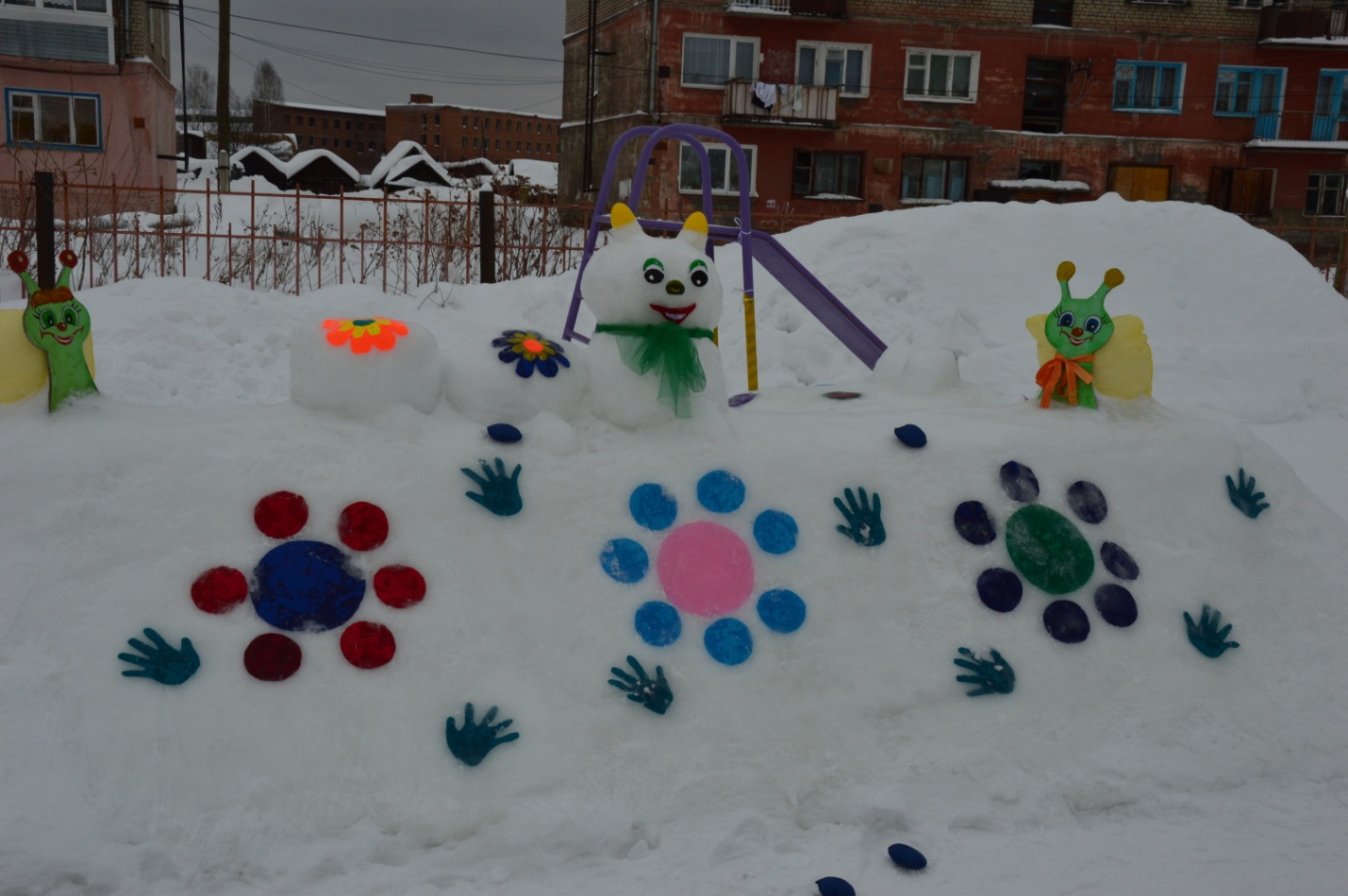 Рядом с ними притаились лягушки,Глядят на кормушки четыре подружки.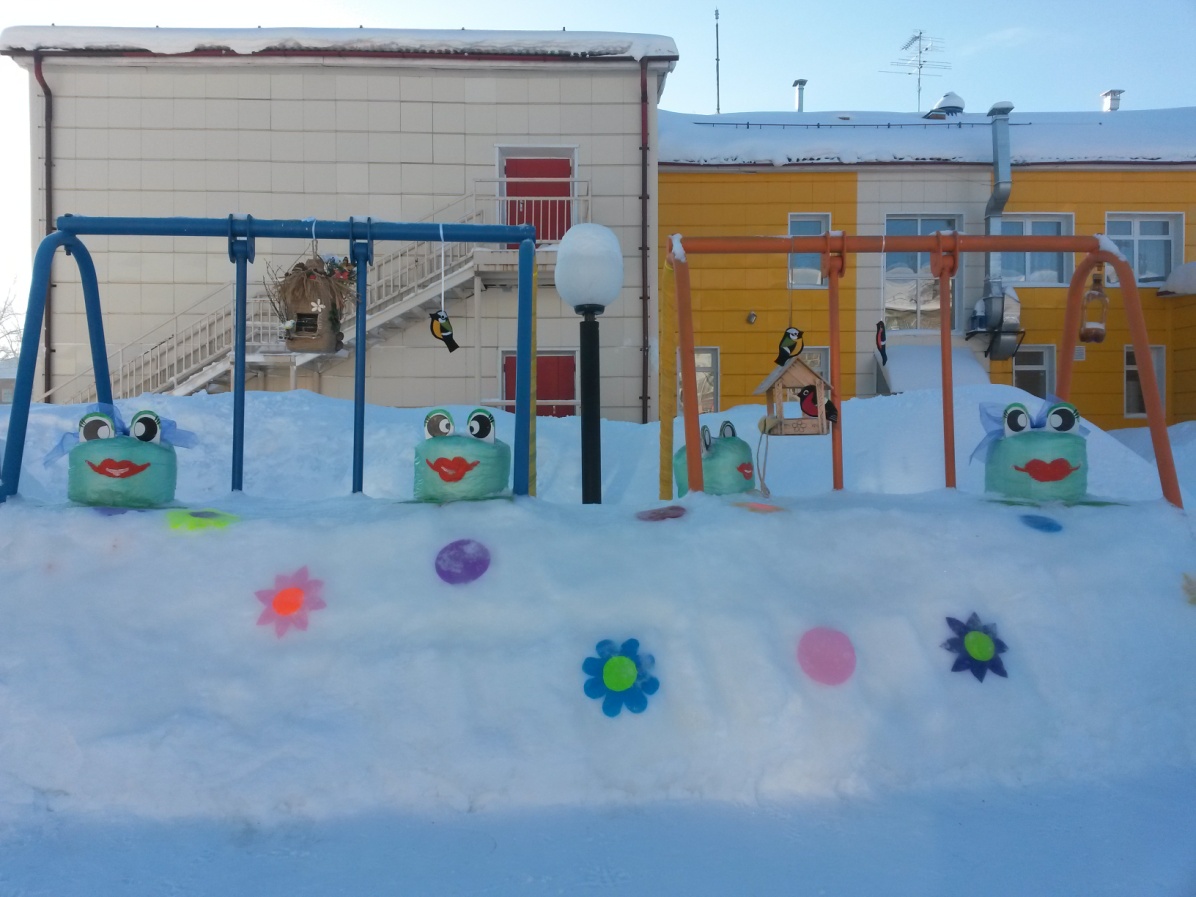 Смелей дружок к ним подходи,Корм в кормушки для птичек клади.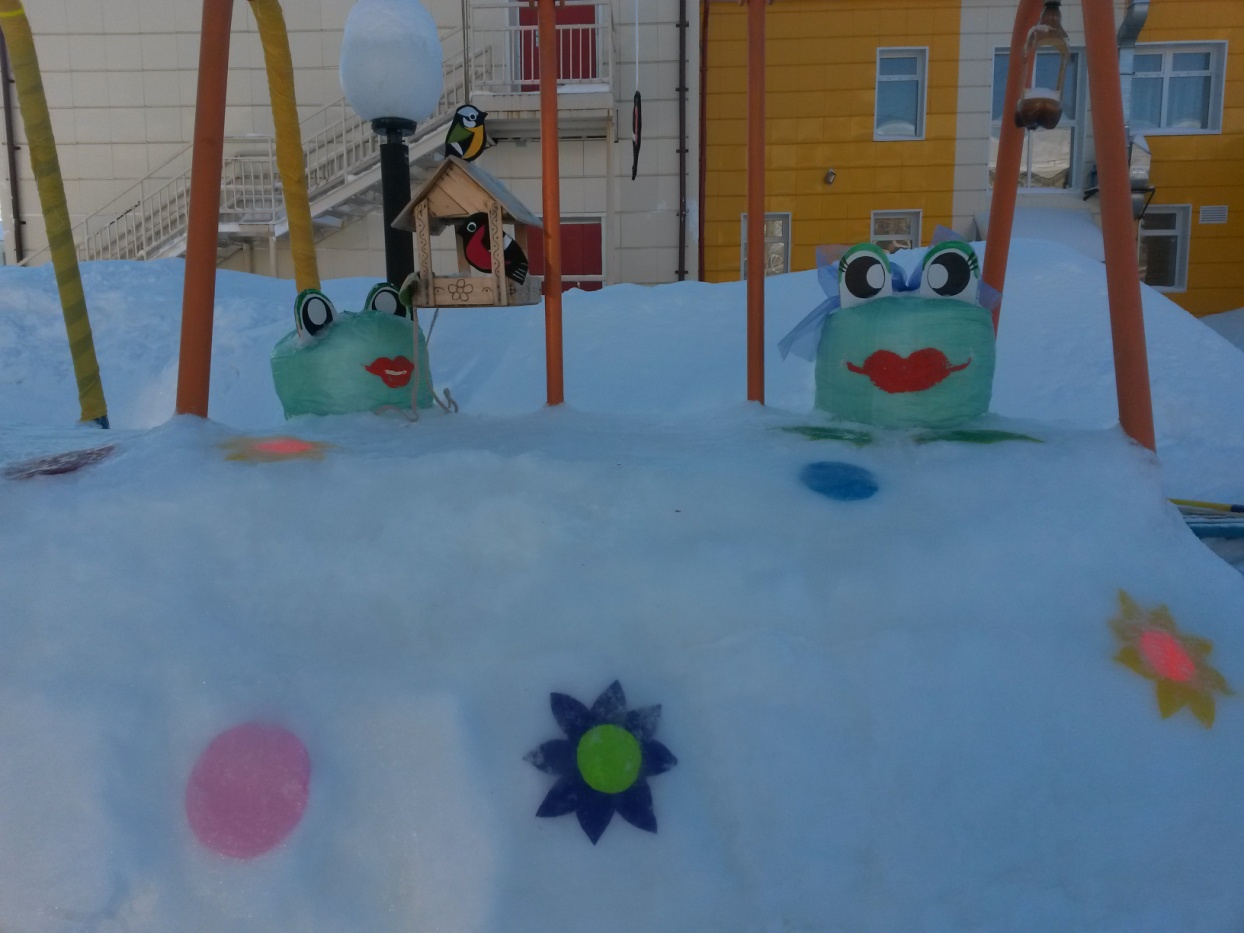 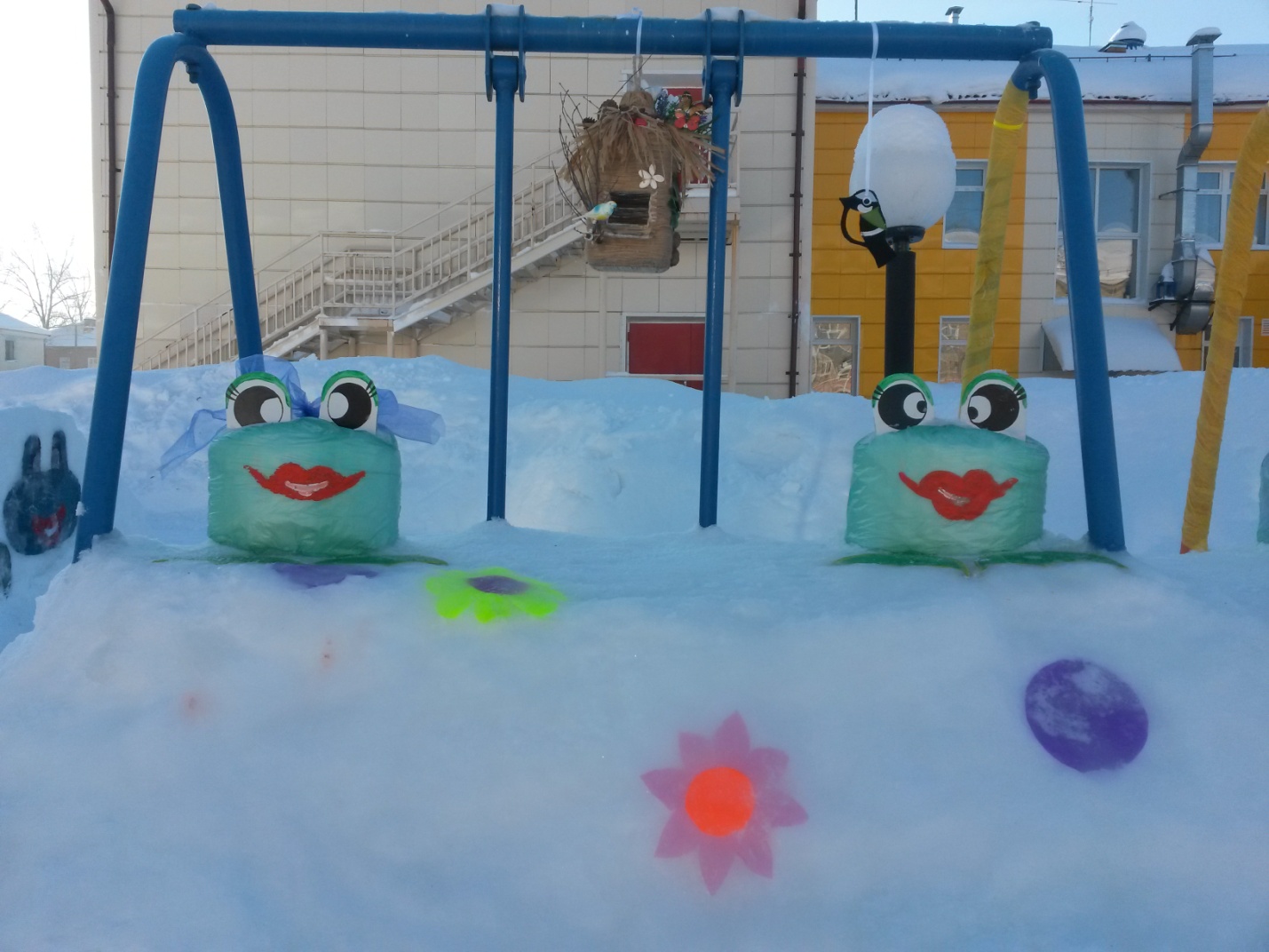 Дальше, по участку, пройдем Веселого осьминога найдем.Через щупальца смелей шагай,Координацию и равновесие, дружок, развивай!!!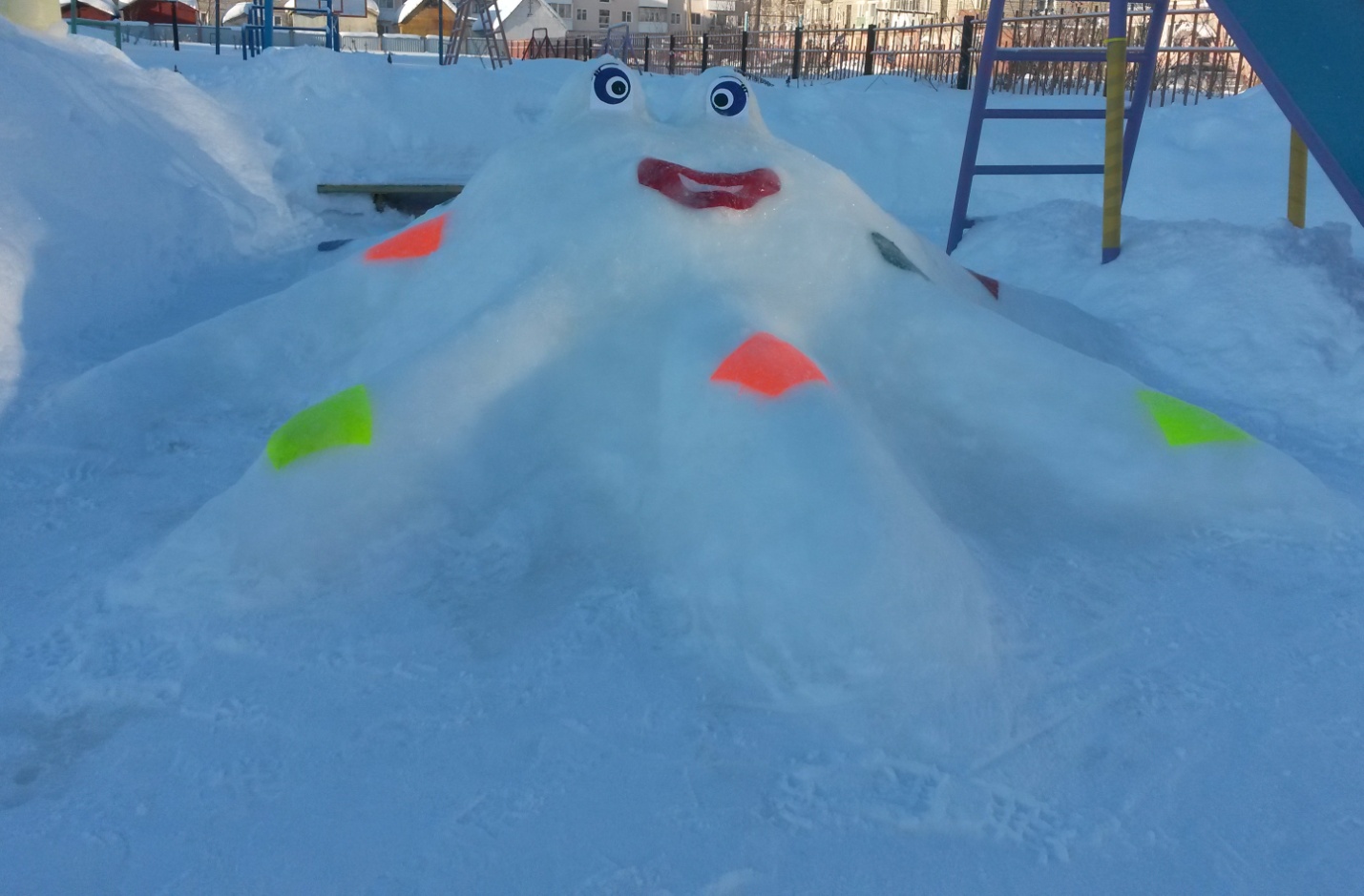 Возле дома лежит больша-а-а-я черепаха,К ней подходите скорее, без страха.Она не кусается,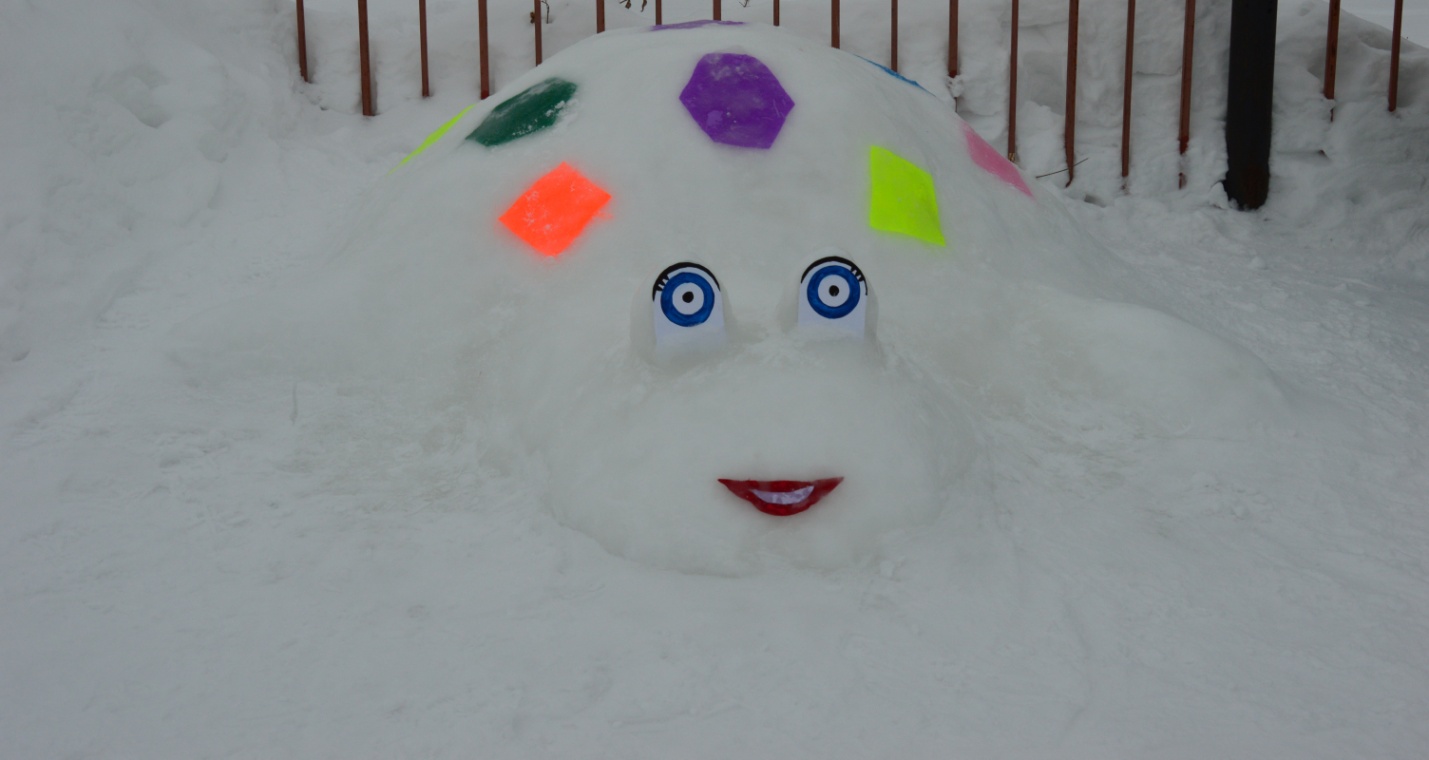 Тихонько лежит и удивляется:«Задания для закрепления геометрических фигур,Ребята выполняют без особых трудов и страха!!!»Здесь для девчонок уголок, В гости приходи дружок.Его охраняет маленький осьминог.
А в самом центре участка 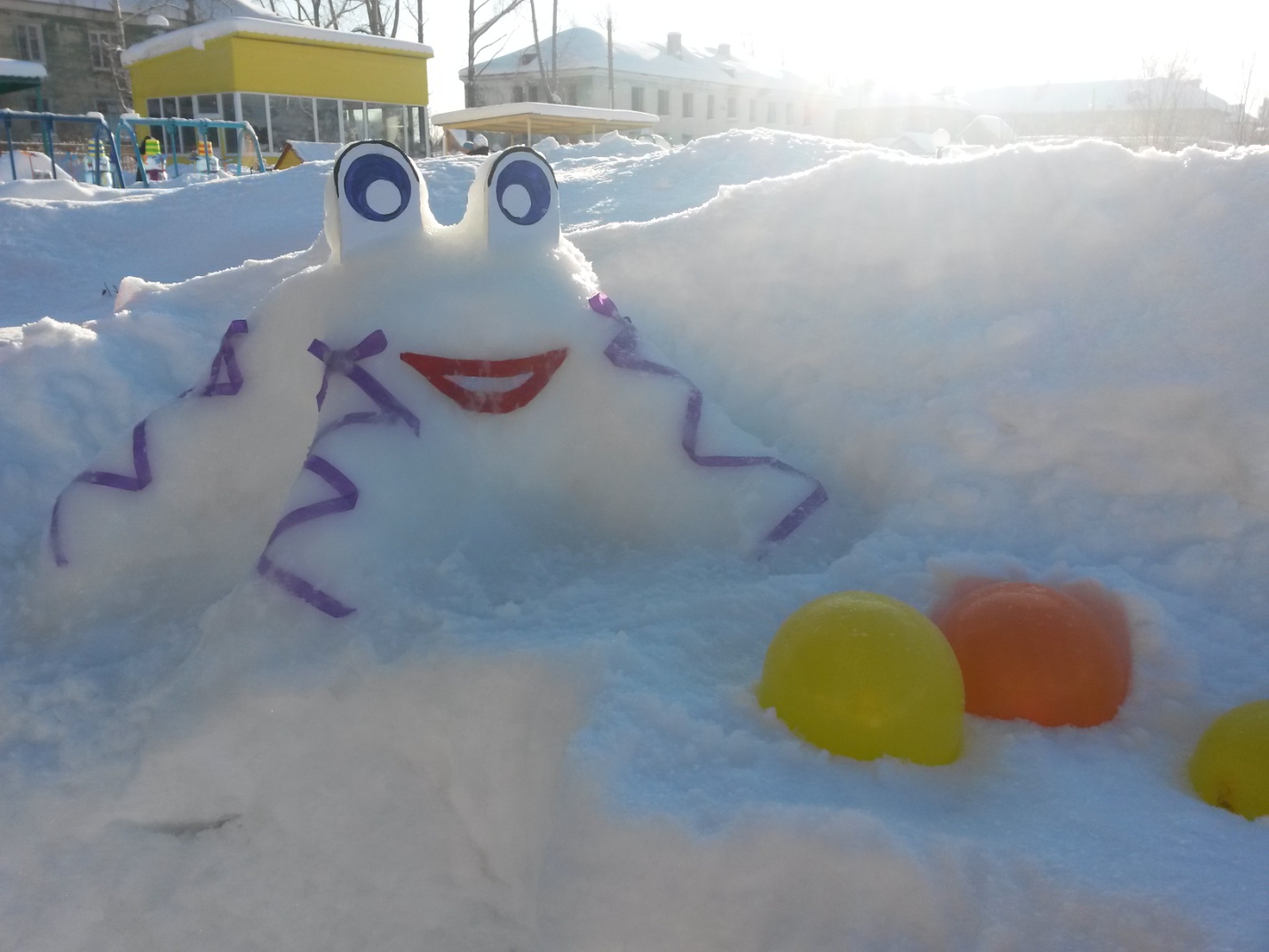 Расположилась огромная жаба Клава.Мы тихонько подойдем Красивые цветочки на ней найдем.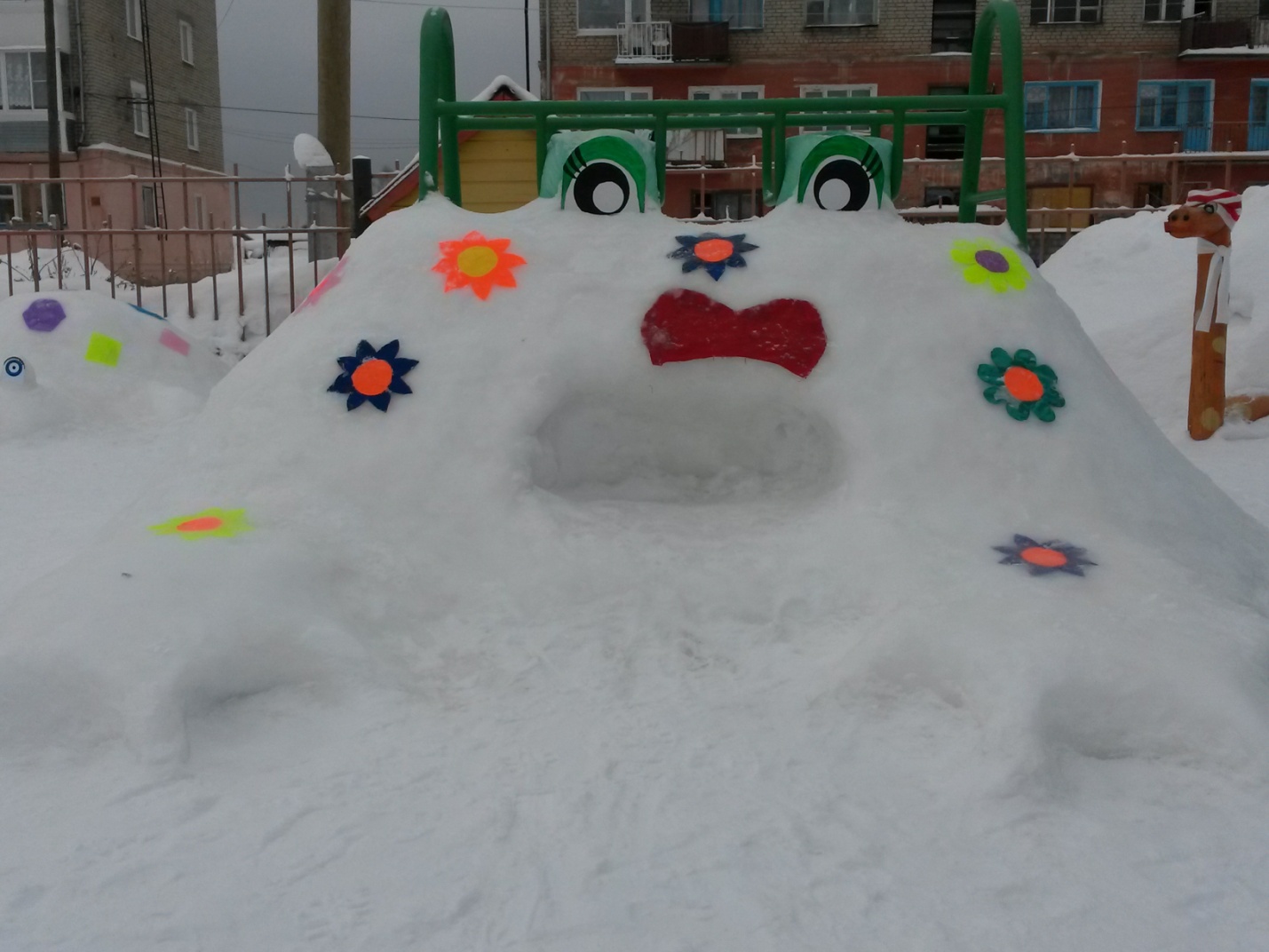 Гости из Африки приехали к нам,Две зебры и длинношеи жираф.Мы их, конечно - же утеплили,Надели шапки, а на шеи шарфы накрутили. 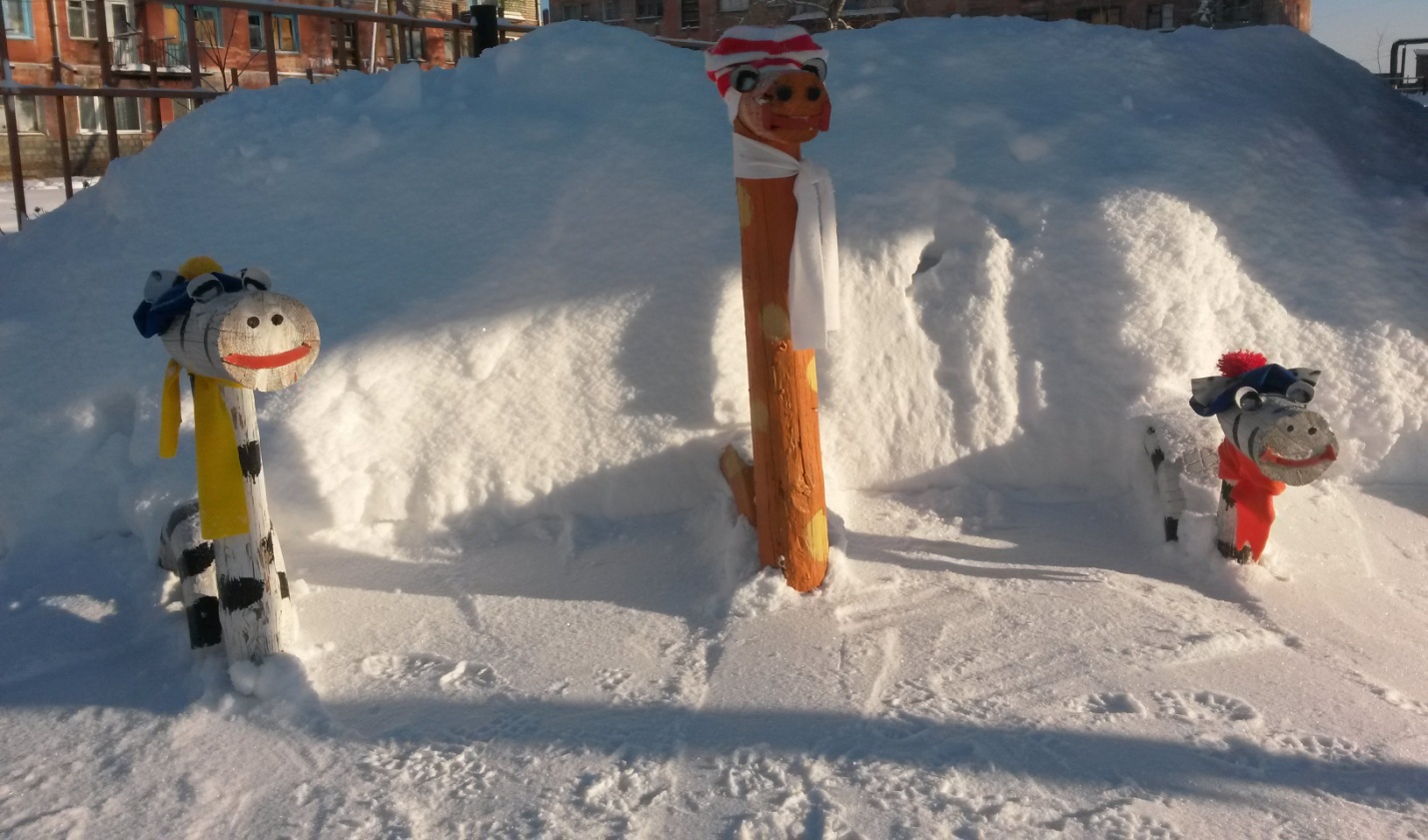 Они осторожно в сторонке стоят,И с удивление на зимние развлечения Наших ребят глядят.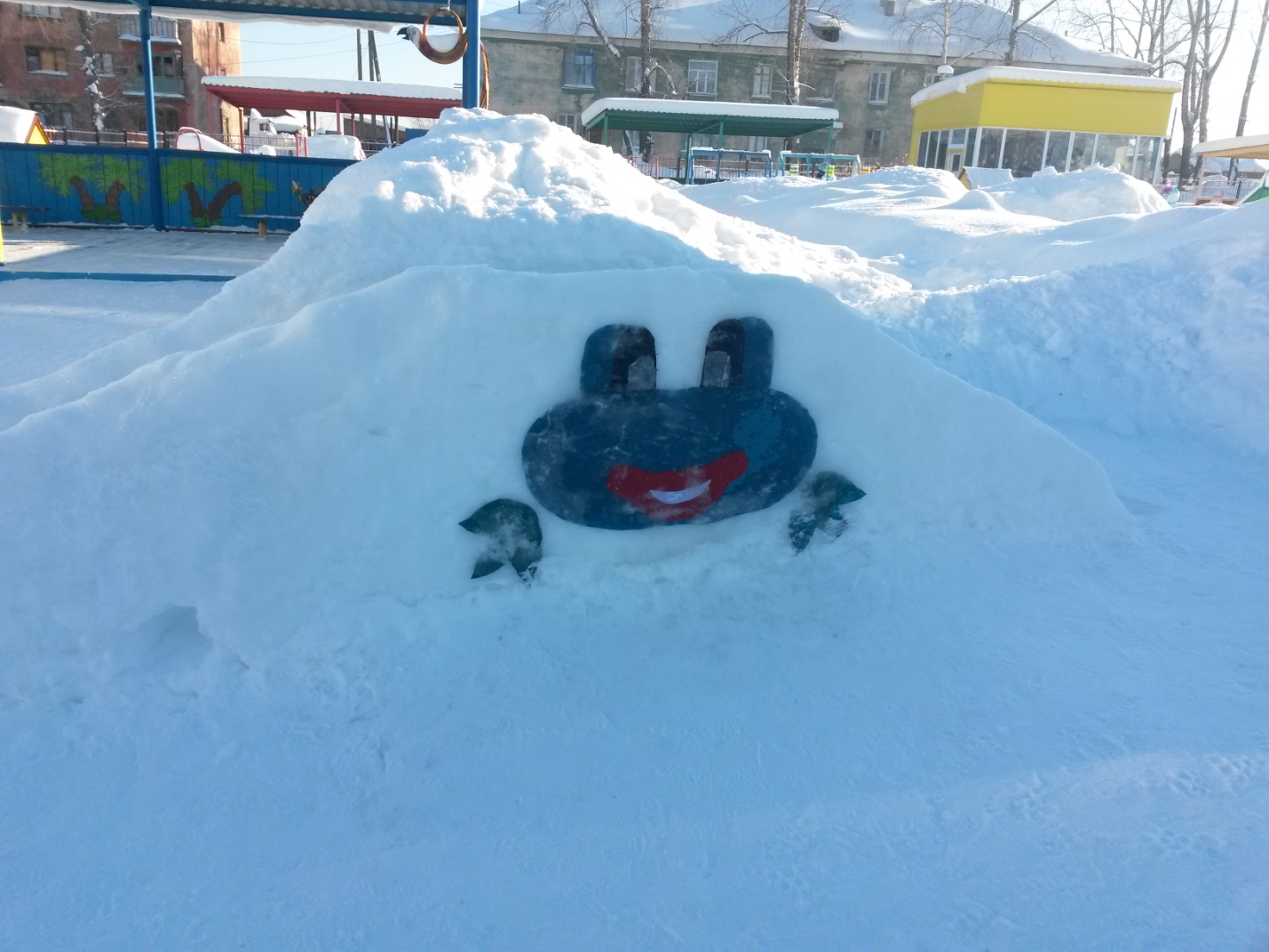 Горка - зимой, вот настоящее счастье,Спуститься с горы зимой на ледянкеВот где живет ребячий восторг и праздник.Заходите к нам в гости почаще!!!!До скорых встреч на нашем весёлом участке!!!Без наших помощников – родителей не получился бы такой замечательный участок. От всех ребят мы говорим огромное спасибо родителям, которые помогли оформить участок. 